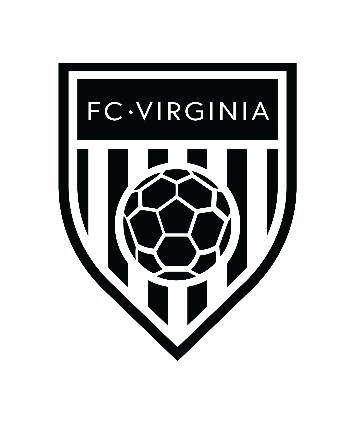 FC VIRGINIA ACCIDENT/ INCIDENT REPORT
Date of Accident/ Incident: ___________________Name of person reporting:  _____________________	Phone Number:  ________________Email Address:  _______________________________Name of Injured Person or Persons involved in incident: ______________________________________________________________________________________________________________Location of Accident/ Incident: ____________________________________________________Description of the Accident/ Incident (use space below if needed): ________________________________________________________________________________________________________________________________________________________________________________________________________________________________________________________________________________________________________________________Did the situation require medical or law enforcement attention: _________________If injury, was professional, medical attention required:________________________________________________________________________________________________________________
If the injury/ incident involved a minor were the parents or guardians present: ______________If the injury involved a player, was the player removed from the field:______________________Did the injured player return to play: ___________________________________________________________________________________		____________________________________
Signature of reporting person				Signature of WitnessContinue Description of event below is needed: